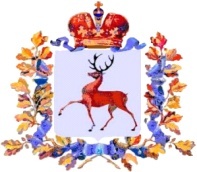 АДМИНИСТРАЦИЯ
 РАБОЧЕГО  ПОСЁЛКА  ШАРАНГАШАРАНГСКОГО  МУНИЦИПАЛЬНОГО  РАЙОНАНИЖЕГОРОДСКОЙ ОБЛАСТИПОСТАНОВЛЕНИЕот 10.01.2017									N02О проведении пожарно-профилактической работы,направленной на предупреждение пожаров на территории рабочего поселка Шаранга Шарангского муниципального района Нижегородской области на 2017-2019 годы         В целях реализации Федерального закона от  21.12.1994 №69-ФЗ «О пожарной безопасности», постановления Правительства Нижегородской области от 02.09.2016 №599 «Об утверждении Положения о профилактике пожаров в Нижегородской области», постановления администрации Шарангского муниципального района Нижегородской области от 16.12.2016 №710 «Об утверждении «Дорожной карты по проведению профилактической работы, направленной на предупреждение пожаров на территории Шарангского муниципального района Нижегородской области на 2017-2019 года», администрация рабочего посёлка Шаранга Шарангского муниципального района Нижегородской области (далее – администрация р.п.Шаранга):   п о с т а н о в л я е т:1. Утвердить план проведения пожарно-профилактической работы, направленной на предупреждение пожаров на территории рабочего поселка Шаранга Шарангского муниципального района Нижегородской области  согласно приложению.2. Отчет о проделанной работе и корешки памяток о мерах пожарной безопасности предоставлять в ОНД по Шарангскому  району еженедельно по пятницам согласно приложению.3. Контроль за выполнением настоящего постановления  оставляю за собой.          Глава администрации                                                                       С.В.Краев					УТВЕРЖДЕН							постановлением администрации							рабочего поселка Шаранга Шарангского муниципального района Нижегородской области 							от 10.01.2017 № 02СОГЛАСОВАНО                                                                                                                   УТВЕРЖДАЮНачальник ОНД и ПР                                                                                              Глава администрацииработы по Шарангскому району                                                                      рабочего поселка Шаранга                                                                                                                                                                                 ______________ В.В.Насекин                                                                         ______________С.В.Краев                                                                                                                                                                                                                                                                                                                                                               ПЛАНпроведения пожарно-профилактической работы, направленной на предупреждение пожаров на территории рабочего поселка Шаранга Шарангского муниципального района Нижегородской области  УТВЕРЖДЕН							постановлением администрации							рабочего поселка Шаранга Шарангского муниципального района Нижегородской области 							от 10.01.2017 № 02Отчет  о проведении пожарно-профилактической работы, направленной на предупреждение пожаров на территории рабочего поселка Шаранга Шарангского муниципального района Нижегородской области  (отчет предоставляется еженедельно  по пятницам с нарастающим итогом)                                                                                                                            Глава  администрации  _________________________       С.В.Краев№ п/пмероприятияответственныесрок1.Проведение организационно-практических мероприятий, направленных  на реализацию «первичных мер пожарной безопасности»: -изготовление памяток ( листовок), брошюр, буклетов-информирование населения о мерах пожарной безопасности -обследование жилищного фонда;- проверка технического состояния гидрантов;- совместно с органами Государственного пожарного надзора организовать ревизию звуковых сигналов,- проверку мест проживания многодетных семей, одиноких престарелых и социально – неблагополучных граждан ( 1 раз  в квартал)-сходы граждан по разъяснению мер противопожарной безопасности в д. Б.Рейчваж, д. М.Рейчваж, р.п. ШарангаКраев С.В.Воробьева М.Н.«ООО Спектр»ООО «Елена»119-ПСЧ ФГКУпостоянно2.Проведение мероприятий по благоустройству и санитарной очистке территории рабочего поселка Шаранга:- организация и проведение субботников по очистке от горючих отходов (мусора, тары, опавших листьев, сухой травы) населенных пунктов муниципального образования, а также участков, прилегающих к жилым домам и иным постройкам;- запретить сжигание мусора и сухой травы на территориях населенных пунктов, а также, к ним прилегающих территорий прилегающих к лесным массивамВоробьева М.Н.Иванова Т.В.Май – сентябрь3.Организовать дежурства в ночное время в д. Б.Рейчваж и д. М. Рейчваж.Воробьева М.Н.Иванова Т.В.Май – сентябрь4.Опашка д. М.Рейчваж, д. Б. Рейчваж, ул. Садовая, ул. Солнечная, часть ул. Старыгина, ул. Новая, ул. Заовражная,  ул. Широкая,  Больница.   Краев С.В.Воробьева М.Н.Май-Сентябрь5.Снос ветхих домов построекКраев С.В.Май-Сентябрь№ п/пНаименование показателяНаименование показателяНаименование показателяКол-воПримечание1.Всего жилых домовВсего жилых домовВсего жилых домов1.1ИзнихМуниципальныхМуниципальных1.2ИзнихЧастныхЧастных1.3ИзнихМногоквартирных Многоквартирных 1.4ИзнихНежилых Нежилых 2.Количество жилых домов, в которых проживают –  многодетные семьиКоличество жилых домов, в которых проживают –  многодетные семьиКоличество жилых домов, в которых проживают –  многодетные семьи3.Количество жилых домов, в которых проживают неблагополучные многодетные семьиКоличество жилых домов, в которых проживают неблагополучные многодетные семьиКоличество жилых домов, в которых проживают неблагополучные многодетные семьи4.Количество жилых домов, в которых проживают одинокие престарелые гражданеКоличество жилых домов, в которых проживают одинокие престарелые гражданеКоличество жилых домов, в которых проживают одинокие престарелые граждане5.Количество жилых домов, в которых проживают лица склонные к злоупотреблению спиртными напиткамиКоличество жилых домов, в которых проживают лица склонные к злоупотреблению спиртными напиткамиКоличество жилых домов, в которых проживают лица склонные к злоупотреблению спиртными напитками6Из нихпосещеноИз нихпосещеноЖилых домов, в которых проживают –  многодетные семьи / проинструктировано мерам ПБ человек6Из нихпосещеноИз нихпосещеноЖилых домов, в которых проживают неблагополучные многодетные семьи, / проинструктировано мерам ПБ человек6Из нихпосещеноИз нихпосещеноЖилых домов, в которых проживают одинокие престарелые граждане/ проинструктировано мерам ПБ человек 6Из нихпосещеноИз нихпосещеноЖилых домов, в которых проживают лица склонные к злоупотреблению спиртными напитками / проинструктировано мерам ПБ человек6.Всего посещено жилых домов на территории администрации/ проинструктировано граждан мерам пожарной безопасности под росписьВсего посещено жилых домов на территории администрации/ проинструктировано граждан мерам пожарной безопасности под росписьВсего посещено жилых домов на территории администрации/ проинструктировано граждан мерам пожарной безопасности под роспись7.Проведено сходов, встреч с населением по вопросам обеспечения пожарной безопасности / присутствовало человекПроведено сходов, встреч с населением по вопросам обеспечения пожарной безопасности / присутствовало человекПроведено сходов, встреч с населением по вопросам обеспечения пожарной безопасности / присутствовало человек8.Количество домов, в которых проведен ремонт, замена электрической проводки и печного отопленияКоличество домов, в которых проведен ремонт, замена электрической проводки и печного отопленияКоличество домов, в которых проведен ремонт, замена электрической проводки и печного отопления9.Затрачено финансовых средств на выполнение противопожарных мероприятий в жилом фонде (руб.)Затрачено финансовых средств на выполнение противопожарных мероприятий в жилом фонде (руб.)Затрачено финансовых средств на выполнение противопожарных мероприятий в жилом фонде (руб.)10.Снесено ветхих строений (построек)Снесено ветхих строений (построек)Снесено ветхих строений (построек)